Задание 1. Перед Вами 6 слов, в которых буквы переставлены местами. Каждому слову соответствует одно из 6 изображений.Расшифруйте написанные слова. Впишите их в таблицу вместе с номером соответствующего изображения. Кратко поясните в таблице смысл понятия, выраженного расшифрованным словом.Напишите, к какой культурно-исторической эпохе относятся расшифрованные понятия.Приведите ОДИН яркий пример культурного наследия определенной Вами эпохи. Дайте  его краткую характеристику. Поясните выбор.1.2. Даны ряд изображений и текстовый фрагмент. Напишите имена художников и названия живописных произведений. Выберите из предложенного ряда портрет, о котором идет речь в данном тексте. Что Вы можете сказать о роде деятельности изображенного на нем человека?Какие средства выразительности использует художник для создания образа «романтического героя»?Результаты отразите в таблице. «Приступая к созданию этого портрета, художник как принято считать, хотел дать обобщенный образ «героя нашего времени», с множеством разнонаправленных душевных векторов» и их равнодействующей, которую можно определить как «романтическое сомнение». Этот портрет стал первым по-настоящему психологическим портретом в русской живописи».1 2   3 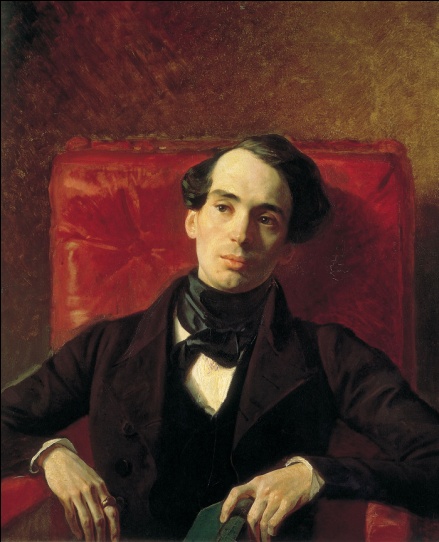 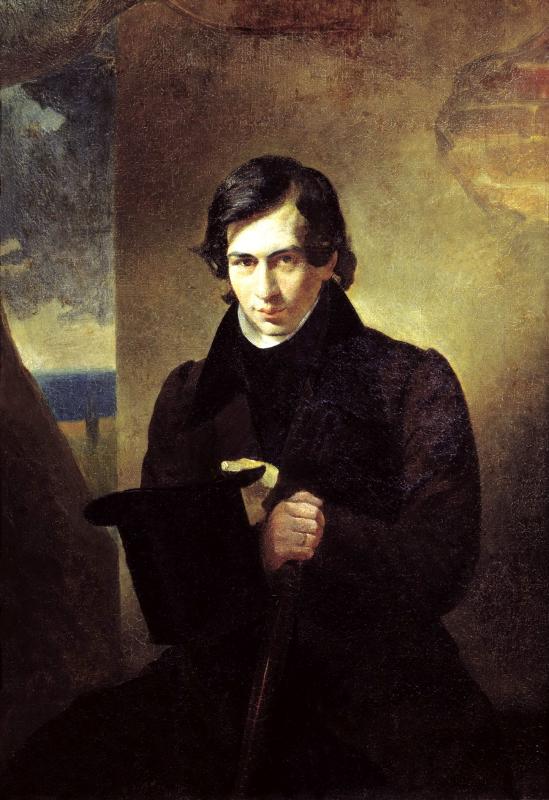 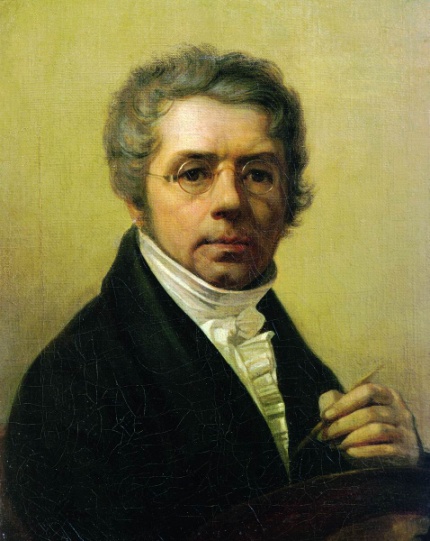 Задание 2. Прочитайте текстОпределите произведение, о котором говорится в тексте. Напишите его название и имя автора.Укажите название поэтического произведения.Назовите художественные средства живописи и поэзии для передачи эмоциональной атмосферы произведения.Художник нам изобразил
Глубокий обморок сирени,
И красок звучные ступени
На холст как струпья положил.

Он понял масла густоту, —
Его запекшееся лето
Лиловым мозгом разогрето,
Расширенное в духоту.

А тень-то, тень все лиловей,
Свисток иль хлыст как спичка тухнет.
Ты скажешь: повара на кухне
Готовят жирных голубей.

Угадывается качель,
Недомалеваны вуали,
И в этом сумрачном развале
Уже хозяйничает шмель.О. Мандельштам2.2.Выдь на Волгу: чей стон раздаетсяНад великою русской рекой?Этот стон у нас песней зовется -То бурлаки идут бечевой!..Волга! Волга!.. Весной многоводнойТы не так заливаешь поля,Как великою скорбью народнойПереполнилась наша земля,-Где народ, там и стон... Эх, сердечный!Что же значит твой стон бесконечный?Ты проснешься ль, исполненный сил,Иль, судеб повинуясь закону,Всё, что мог, ты уже совершил,-Создал песню, подобную стону,И духовно навеки почил?..Н. НекрасовЗадание 3. Определите художественное полотно по фрагменту.Напишите название работы и ее автора. Укажите время, когда он жил и творил.Какую часть в композиции занимает представленный фрагмент? Напишите, что на нем изображено. Опишите общую композицию работы.Назовите значимые запоминающиеся детали, их место в композиции и функции.Назовите живописные произведения этого же жанра.Укажите живописные работы этого же художника. 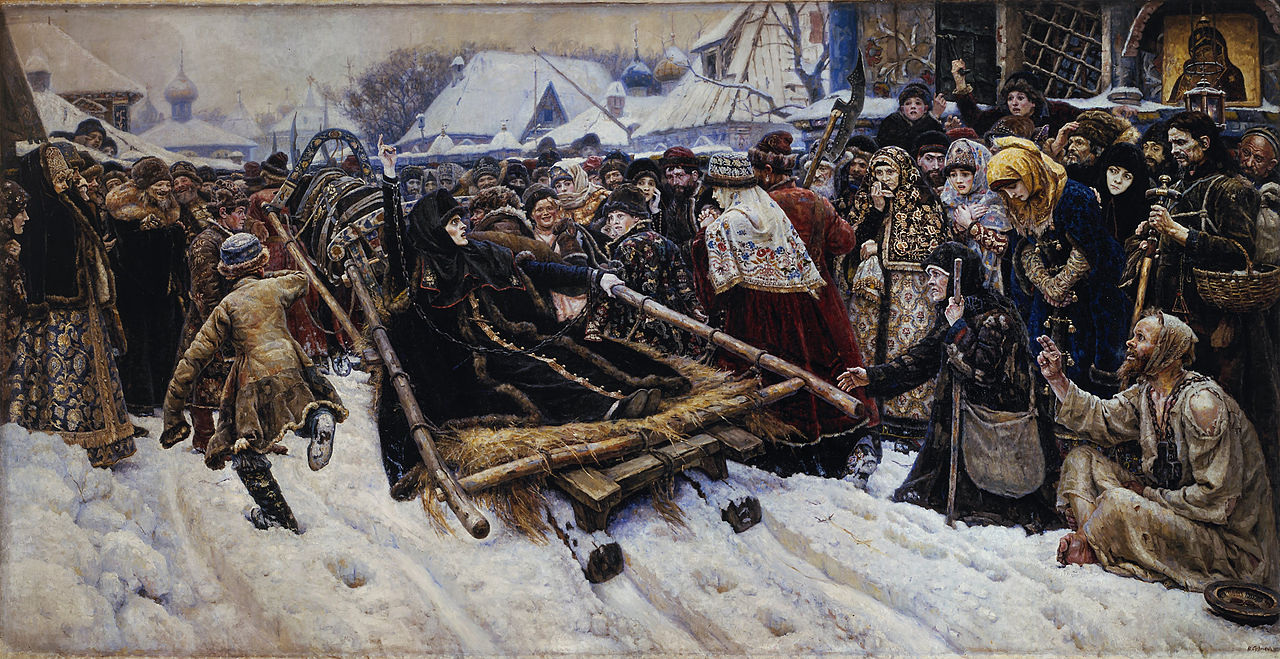 __________________________________________________________________________________________________________________________________________________________________________________________________________________________________________________________________________________________________________________________________________________________________________________________________________________________________________________________________________________________________________________________________________________________________________________________________________________________________________________________________________________________________________________________________________________________________________________________________________________________________________________________________________________________________________________________________________________________________________________________________________________________________________________________________________________________________________________________________________________________________________________________________________________________________________________________________________________________________________________________________________________________________________________________________________________________________________________________________________________________________________________________________________________________________________________________________________________________________________________________________________________________________________________________________________________________________________________________________________________________________________________________________________________________________________________________________________________________________________________________________________________________________________________________________________________________________________________________________________________________________________________________________________________________________________________________________________________________________________________________________________________________________________________________________________________________________________________________________________________________________________________________________________________________________________________________________________________________________________________________________________________________________________________________________________________________________________________________________________________________________________________________________________________________________________________________________________________________________________________________________________________________________________________________________________________________________________________________________________________________________________________________________________________________________________________________________________________________________________________________________________________________________________________________________________________________________________________________________________________________________________________________________________________________________________________________________________________________________________________________________________________________________________________________________________________________________________________________________________________________________________________________________________________________________________________________________________________________________________________________________________________________________________________________________________________________________________________________________________________________________________________________________________________________________________________________________________________________________________________________Задание 4. В таблице перепутаны понятия и их определения.Соотнесите понятия с их определениями.Внесите в таблицу ответа буквы, соответствующие цифрам.Дайте определения оставшимся понятиям.4.2. Даны определения терминов, относящиеся к разным областям культуры. Прочитайте определения.Впишите приведённые ниже термины в соответствующие ячейки таблицы.Дайте определения оставшимся терминам.Портал, навмахия, курдонер, ремарка, мастаба, дифирамб, синоним, гротеск.МИНИСТЕРСТВО ОБРАЗОВАНИЯ И НАУКИ КРАСНОДАРСКОГО КРАЯГосударственное бюджетное образовательное учреждениедополнительного образования детей«ЦЕНТР ДОПОЛНИТЕЛЬНОГО ОБРАЗОВАНИЯ ДЛЯ ДЕТЕЙ»350000 г. Краснодар,ул. Красная, 76тел. 259-84-01E-mail: cdodd@mail.ruВсероссийская олимпиада школьников по искусству (МХК)2015-2016 учебный годМуниципальный этап9 класс, заданияПредседатель предметно-методической комиссии: Гангур Н.А., д.и.н., профессорА Т У К И З К РА Т Е П РБ А С Й К А Р Е Н И Ь ЦТ И Р Ш АА Т С П У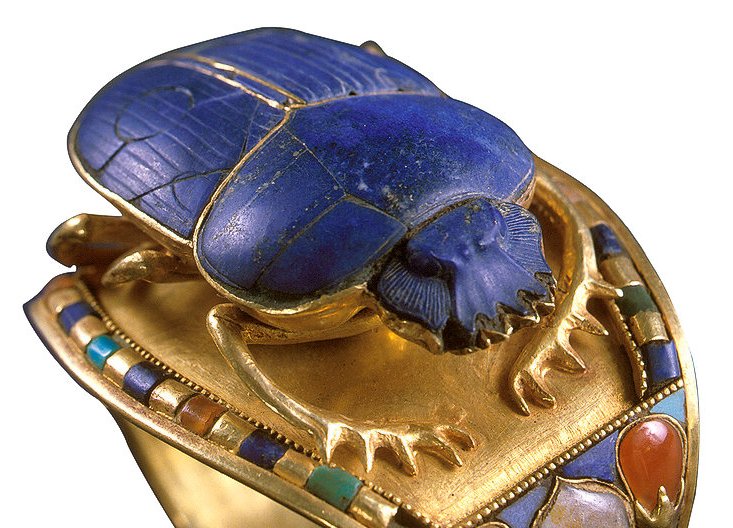 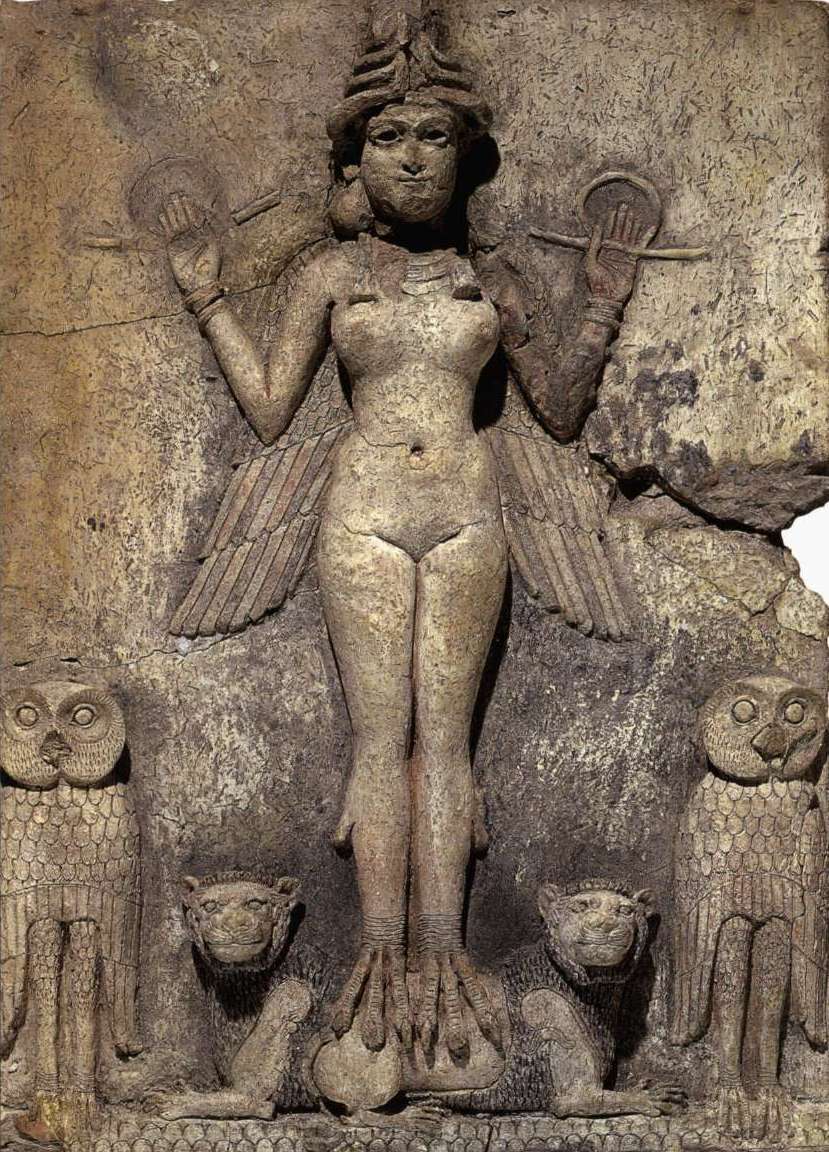 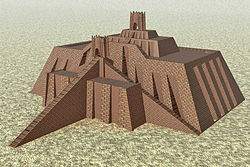 123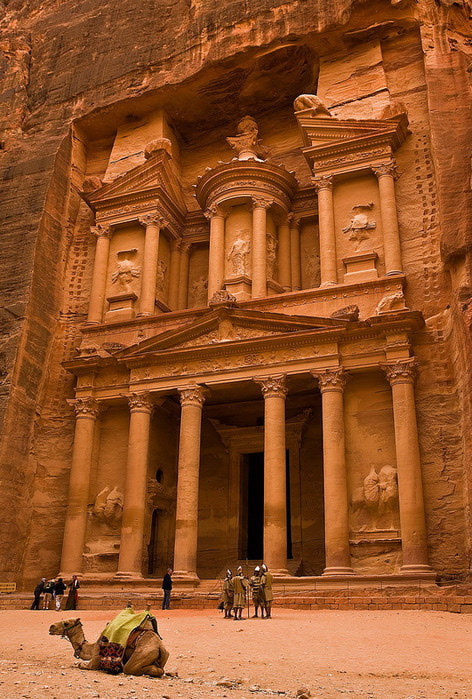 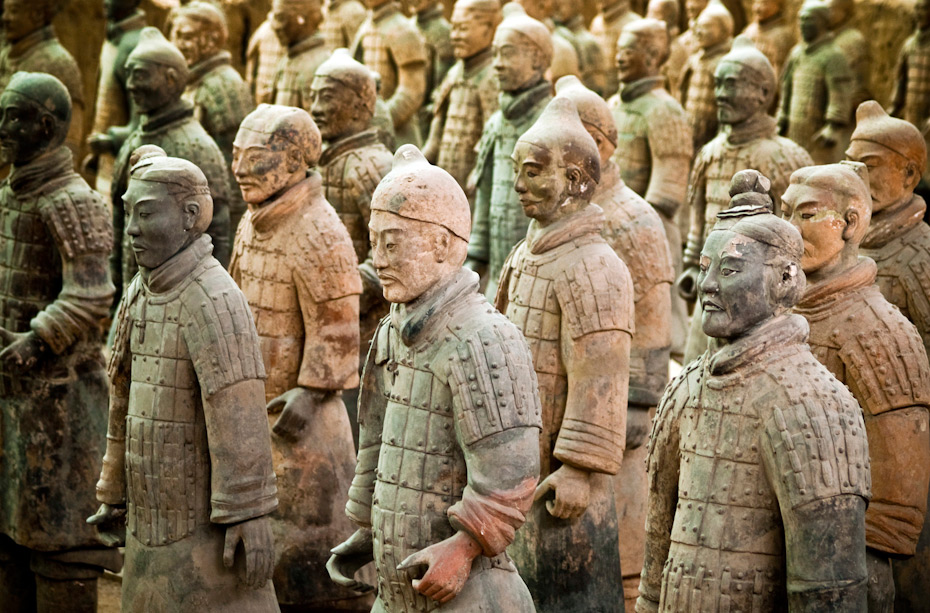 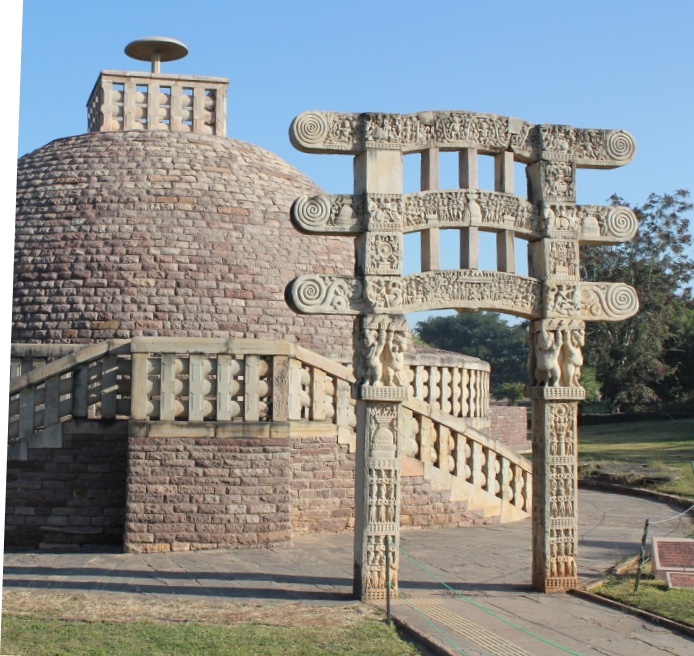 456Расшифрованное слово и номер соответствующего изображения. СтранаЗначение понятияЗначение понятияКультурно-историческая эпохаПример культурного наследияСумма баллов№изобр.Имя художникаНазвание произведенияНазвание произведенияСредства выразительности Сумма балловСумма балловАвтор и название произведения                  Название стихотворения                       Автор и название произведения                  Название стихотворения                       Автор и название произведения                  Название стихотворения                       Средства живописиСредства поэзииСредства поэзииСумма балловАвтор и название произведения                  Название стихотворения                       Автор и название произведения                  Название стихотворения                       Автор и название произведения                  Название стихотворения                       Средства живописиСредства поэзииСредства поэзииСумма балловСумма балловПонятияОпределенияОпределенияОпределения1 Эпос    –  род вокальной музыки ритмически и интонационно близкой к декламации текста на распев.   –  род вокальной музыки ритмически и интонационно близкой к декламации текста на распев.   –  род вокальной музыки ритмически и интонационно близкой к декламации текста на распев.2 Хорал    –  один из основных поэтических тропов: употребление слова в переносном его значении для определения какого-либо предмета или явления, схожего с ним отдельными чертами или сторонами.    –  один из основных поэтических тропов: употребление слова в переносном его значении для определения какого-либо предмета или явления, схожего с ним отдельными чертами или сторонами.    –  один из основных поэтических тропов: употребление слова в переносном его значении для определения какого-либо предмета или явления, схожего с ним отдельными чертами или сторонами.3 Речитатив    – род литературного повествования о событиях, предполагаемых в прошлом; личность автора не устанавливается. Относят к устному народному творчеству (фольклору).    – род литературного повествования о событиях, предполагаемых в прошлом; личность автора не устанавливается. Относят к устному народному творчеству (фольклору).    – род литературного повествования о событиях, предполагаемых в прошлом; личность автора не устанавливается. Относят к устному народному творчеству (фольклору).4 Метафора    – религиозное песнопение в католическом храме на латинском языке, унисонное, в православном храме – многоголосное.    – религиозное песнопение в католическом храме на латинском языке, унисонное, в православном храме – многоголосное.    – религиозное песнопение в католическом храме на латинском языке, унисонное, в православном храме – многоголосное.5 Офорт6 РизалитСумма баллов– парадный двор перед главным фасадом особняка, дворца, усадебного дома, обычно ограниченный с двух сторон боковыми корпусами, а от улицы отделенный оградой с воротами.– парадный двор перед главным фасадом особняка, дворца, усадебного дома, обычно ограниченный с двух сторон боковыми корпусами, а от улицы отделенный оградой с воротами.– парадный двор перед главным фасадом особняка, дворца, усадебного дома, обычно ограниченный с двух сторон боковыми корпусами, а от улицы отделенный оградой с воротами.– пояснения, которыми драматург предваряет или сопровождает ход действия в пьесе. – пояснения, которыми драматург предваряет или сопровождает ход действия в пьесе. – пояснения, которыми драматург предваряет или сопровождает ход действия в пьесе. – слово, которое отличается от другого слова своим звучанием, но сходно по смыслу.– слово, которое отличается от другого слова своим звучанием, но сходно по смыслу.– слово, которое отличается от другого слова своим звучанием, но сходно по смыслу.– оформление входов зданий западноевропейской архитектуры.– оформление входов зданий западноевропейской архитектуры.– оформление входов зданий западноевропейской архитектуры.– название выразительного средства в художественных произведениях с предельным причудливым, фантастическим преувеличением, нарушающим границы правдоподобия, с резкими контрастами. – название выразительного средства в художественных произведениях с предельным причудливым, фантастическим преувеличением, нарушающим границы правдоподобия, с резкими контрастами. – название выразительного средства в художественных произведениях с предельным причудливым, фантастическим преувеличением, нарушающим границы правдоподобия, с резкими контрастами. – хвалебная, гимническая, торжественная песнь, родившаяся в Древней Греции.– хвалебная, гимническая, торжественная песнь, родившаяся в Древней Греции.– хвалебная, гимническая, торжественная песнь, родившаяся в Древней Греции.Сумма баллов